			   							     ALLEGATO C1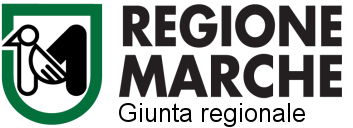 ALL’ENTE CAPOFILA DELL’AMBITO TERRITORIALE SOCIALE DI: ________________________	Il/la  sottoscritto/a …………..…………………............................................………........................................	nato/a a  	………….…………..…………….. il ………………..…………………….….	residente a …………………………………………………………………………………………………...… in via ………….………………………………………….………………..  n. ………… Cap ……….………Codice fiscale…………………………………………………………………………………………………...Tel. …………………Cell. …………………..………email:…………………………………………………..CHIEDEin qualità di genitore/tutore la liquidazione dell’anticipo per l’adattamento dei testi scolastici: anticipo del 70% dell’importo autorizzato; anticipo del 100% dell’importo autorizzato, in quanto presente un ISEE inferiore a € 10.632,94come specificato nel preventivo di spesaa favore di…………………………………….. nato/a a………………………….il…………………con disabilità visiva Allega alla presente la seguente documentazione:preventivo di spesa.Luogo e data ___________________	                                                                           Firma                                                                              _______________________________RICHIESTA LIQUIDAZIONE ANTICIPO 
PER L’ADATTAMENTO TESTI SCOLASTICI